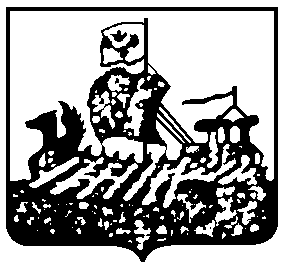           Заместителю губернатора          Костромской области           А.И.ДмитриевуО выполнении порученияУважаемый Андрей Игоревич!В соответствии с поручением губернатора Костромской области от 19.04.2017 г. № 4756-13-0 «Об участии во  Всероссийском  в практическом онлайн семинаре  «Особенности подготовки концессионных соглашений. Тарифное регулирование отрасли ЖКХ», который состоится 23-24 августа 2017 года»  сообщаю, что департамент государственного регулирования  цен и тарифов Костромской области участие  в семинаре не планирует. Информация для руководителей предприятий о проведении семинара размещена на официальном сайте департамента tariff44.ruДиректора  департамента                                                                 И.Ю.СолдатоваТ.А.Мокина(4942) 51 41 55            